Inhoudelijke verantwoording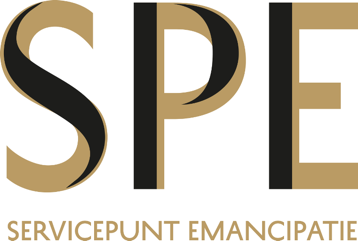 In dit inhoudelijke verslag licht je toe hoe het project is verlopen en wat de resultaten zijn. Daarnaast evalueer je jouw project door stil te staan bij de geleerde lessen. Dit doe je door een aantal vragen te beantwoorden. Als het goed is zijn we bij een van de georganiseerde bijeenkomsten op bezoek geweest, maar we zijn natuurlijk nieuwsgierig naar het hele project. Voeg waar je kan foto’s toe en verwijs ook naar je sociale media posts waar je aandacht gaf aan het project. Stuur daarnaast de deelnemerslijsten en de financiële verantwoording mee. 
1. InleidingVraag: Wat was het thema van jouw project en waarom heb je hiervoor gekozen? Antwoord: Vul hier je antwoord in (Ongeveer 50 woorden)Vraag: Wie was je doelgroep en waarom? Antwoord: Vul hier je antwoord in ( Ongeveer 50 woorden)Vraag: Omschrijf in het kort per activiteit Wat je georganiseerd hebt en met wie je hebt samengewerkt.Wat het doel van de activiteit was.Hoeveel deelnemers je per activiteit hebt bereikt. Let op: Vergeet de deelnemerslijsten niet meer te sturen!  Antwoord: Vul hier je antwoord in (Ongeveer 150 woorden)2. Doelen van het project: Vraag: Welke doelen heb je behaald? (Dit kan om de doelen binnen de activiteiten gaan, maar ook om het algemene doel van jouw project). Beschrijf kort hoe je dat gedaan hebt. Antwoord: Vul hier je antwoord in (Ongeveer 100 woorden)Vraag: Heb je naast de doelen die je vooraf gesteld hebt ook nog andere resultaten behaald? Antwoord: Vul hier je antwoord in (Ongeveer 50 woorden)Vraag: Welke doelen heb je misschien niet behaald? Hoe kwam dat en wat heb je hiervan geleerd of zou je anders doen in de toekomst? Antwoord: Vul hier je antwoord in (Ongeveer 50 woorden)3. Resultaten van het project Vraag: Welke positieve veranderingen heb je tijdens het project bij de deelnemers gezien? Noem er maximaal vier. (Ongeveer 100 woorden)Antwoord: Vul hier je antwoord inVul hier je antwoord inVul hier je antwoord inVul hier je antwoord in*Bijvoorbeeld: de deelnemers hebben geleerd voor zichzelf op te komen. Dit merkte ik doordat ze na een paar bijeenkomsten mondiger werden en ook vertelden hoe ze thuis meer voor zichzelf opkwamen en een andere zorgtaakverdeling hebben gemaakt.Vraag: Wat waren eventuele knelpunten/belemmeringen/problemen die de verandering bij de deelnemers tegenhielden? Antwoord: Vul hier je antwoord in (Ongeveer 150 woorden)4. Signalen: Vraag: Wat voor nieuwe informatie ben je tijdens je project over de doelgroep te weten gekomen? Noem minimaal drie punten. (Ongeveer 150 woorden)Antwoord: Vul hier je antwoord inVul hier je antwoord inVul hier je antwoord in*Bijvoorbeeld: ik kwam er achter dat veel meiden last hebben van prestatiedruk op school, dit leidde bij deze meiden tot een negatief zelfbeeld en risicovol gedrag.5. Betrokkenheid en werving van de deelnemers bij de activiteiten: Vraag: Wat ging hierin goed en waarom? Antwoord: Vul hier je antwoord in (Ongeveer 50 woorden)Vraag: Wat ging hierin minder goed en waarom?Antwoord: Vul hier je antwoord in (Ongeveer 50 woorden)6. Geleerde lessen: Vraag: Wat werkte er goed binnen je project? Leg kort en helder uit wat je gedaan hebt en waarom dit goed werkte. Denk bijvoorbeeld aan een werkvorm die je hebt gebruikt, de manier van werven of de manier waarop je vrijwilligers hebt ingezet. Antwoord: Vul hier je antwoord in (Ongeveer 75 woorden)Vraag: Wat werkte er minder goed binnen je project en zou je de volgende keer anders doen en waarom? Antwoord: Vul hier je antwoord in (Ongeveer 150 woorden)Algemene gegevensAlgemene gegevensHoofdaanvrager (Organisatie)ContactpersoonTelefoonnummerNaam projectSpeerpunt Uitvoeringsperiode